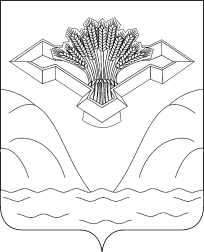 Российская Федерация                                                                                                                                               Самарская область АДМИНИСТРАЦИЯ СЕЛЬСКОГО ПОСЕЛЕНИЯ ВЕРХНЕЕ САНЧЕЛЕЕВОМУНИЦИПАЛЬНОГО РАЙОНА СТАВРОПОЛЬСКИЙСАМАРСКОЙ ОБЛАСТИПОСТАНОВЛЕНИЕ проектот 09  июня  2015 г.                                                                                                               № «Об утверждении Порядка ведения муниципальной долговой книги сельского поселения Верхнее Санчелеево муниципального района Ставропольский Самарской области»В целях обеспечения ведения учета муниципального долговых обязательств муниципального района Ставропольский в соответствии со статьей 121 Бюджетного Кодекса Российской Федерации и на основании Устава сельского поселения Верхнее Санчелеево муниципального района Ставропольский Самарской области, ПОСТАНОВЛЯЕТ:Утвердить «Порядок ведения муниципальной долговой книги сельского поселения Верхнее Санчелеево муниципального района Ставропольский Самарской области» (приложение №1).Ведущему специалисту-бухгалтера администрации Дивлекеевой Л.В. обеспечить ведение муниципальной долговой книги в соответствии с настоящим Порядком.Контроль за выполнением настоящего Постановления возложить на главу сельского поселения Верхнее Санчелеево Баранова В.И.Настоящее Постановление вступает в силу с момента подписания.Глава сельского поселения Верхнее Санчелеево                             В.И.Баранов                                                                                                                       Приложение №1ПОРЯДОК ВЕДЕНИЯ МУНИЦИПАЛЬНОЙ ДОЛГОВОЙ КНИГИ СЕЛЬСКОГО ПОСЕЛЕНИЯ ВЕРХНЕЕ САНЧЕЛЕЕВО МУНИЦИПАЛЬНОГО РАЙОНА СТАВРОПОЛЬСКИЙ САМАРСКОЙ ОБЛАСТИНастоящий Порядок разработан в соответствии со статей 121 Бюджетного кодекса Российской Федерации и Уставом муниципального района Ставропольский с целью определения процедуры ведения 'муниципальной долговой книги сельского поселения Верхнее Санчелеево муниципального района Ставропольский Самарской области (далее - Долговая книга) для обеспечения контроля за учетом долговых обязательств, своевременностью обслуживания и исполнения долговых обязательств, а также порядку ведения и хранения Долговой книги.Регистрации в Долговой книге подлежат все возникшие долговые обязательства, в том числе муниципальные гарантии.Порядок ведения Долговой книги1 .Долговые обязательства сельского поселения Верхнее Санчелеево муниципального района Ставропольский, входящие в состав муниципального долга муниципального района, подлежат обязательному учету (далее - регистрация).2.	Регистрация долговых обязательств сельского поселения Верхнее Санчелеево муниципального района Ставропольский осуществляется в муниципальной долговой книге района (далее - Долговая книга).3.	Ведение Долговой книги осуществляет финансовый орган администрации сельского поселения.4.	В Долговую книгу вносятся сведения об объеме долговых обязательств муниципального района (в том числе гарантий), о дате осуществления заимствований, формах обеспечения обязательств, об исполнении указанных обязательств полностью или частично.5.	Информация, внесенная в Долговую книгу, подлежит обязательной передаче органу, ведущему государственную долговую книгу Самарской области, в порядке и сроки, установленные этим органом.6.	 Долговая книга состоит из трех разделов, соответствующих основным формам долговых обязательств муниципального района:1)	 кредитные соглашения и договоры;2)	 бюджетные кредиты, полученные сельским поселением Верхнее Санчелеево муниципального района Ставропольский от бюджетов других уровней бюджетной системы Российской Федерации;3)	 договоры о предоставлении муниципальных гарантий.7.	Внутри разделов регистрационные записи осуществляются в хронологическом порядке нарастающим итогом.8.	Каждое долговое обязательство регистрируется отдельно и имеет свой регистрационный код.Регистрационные записи в Долговой книге производятся на основании первичных документов. Перечень документов для каждого вида долговых обязательств следующий:1)	 по кредитным соглашениям и договорам:-	 кредитный договор (соглашение), изменения и дополнения к нему, подписанные сторонами договора;-	 документы, обеспечивающие или сопровождающие кредитный договор ‘(соглашение);2)	 по бюджетным кредитам, полученным сельским поселением Верхнее Санчелеево муниципального района от бюджетов других уровней бюджетной системы Российской Федерации:-	 кредитный договор (соглашение) о привлечении бюджетного кредита;-	 документы, обеспечивающие или сопровождающие кредитный договор (соглашение);3)	 по договорам о предоставлении муниципальных гарантий:-	 перечень муниципальных гарантий, утвержденный решением Думы о бюджете городского округа на очередной финансовый год;договор о предоставлении муниципальной гарантии и сопровождающие его документы.Информация о долговых обязательствах вносится финансовым органом администрации сельского поселения в Долговую книгу в срок, не превышающий три дня с момента возникновения соответствующего обязательства.11 .Регистрационная запись содержит следующие обязательные реквизиты:-	 порядковый номер;-	 регистрационный код;-	 вид долгового обязательства;-	 полное наименование заемщика;-	 полное наименование кредитора;-	 наименование, дату, номер документа, которым оформлено долговое обязательство;-	 сумму долгового обязательства;-	 дату возникновения долгового обязательства;-	 дату погашения долгового обязательства;-	 остаток задолженности по каждому виду долговых обязательств.12.	После полного выполнения обязательств перед кредитором производится списание долга в Долговой книге по данному долговому обязательству в срок, не превышающий три дня с момента выполнения соответствующего обязательства.13.	Пользователями информации, включенной в Долговую книгу, являются органы местного самоуправления сельского поселения Верхнее Санчелеево муниципального района Ставропольский и их структурные подразделения в соответствии с полномочиями по управлению долгом муниципального района. 14.Одновременно с отчетом об исполнении бюджета сельского поселения за очередной финансовый год в Собрание Представителей сельского поселения представляется отчет о привлеченных и погашенных муниципальных заимствованиях сельского поселения.15.Кредиторы сельского поселения имеют право получить документ, подтверждающий регистрацию долга - выписку из Долговой книги. Выписка из Долговой книги представляется на основании письменного запроса за подписью уполномоченного лица кредитора в течение трех рабочих дней со дня получения запроса. 16.Органы местного самоуправления сельского поселения Верхнее Санчелеево муниципального района и структурные подразделения администрации получают справочную информацию из Долговой книги на основании письменного запроса с обоснованием запрашиваемой информации. Информация представляется в течение трех рабочих дней со дня получения запроса.17.Ведущий специалист-бухгалтер сельского поселения несет ответственность за организацию ведения Долговой книги, своевременность и правильность составления отчетов о состоянии и движении долга сельского поселения, обязательную передачу информации органу, ведущему государственную долговую книгу Самарской области, в порядке и сроки, установленные этим органом.